Glucometer Troubleshooting8/12/jceProblem – barcode, login and SS# do not work using the glucometer:Most Likely Issue: staff nurse is out of POU (Point of Use) Compliance and needs to be checked off by an educator or a dedicated person on that specific unit (will vary depending on leadership preferences). This will result in being “locked out” of this system. Nurse has to complete a test and demonstrate how to do the QA on the glucometer to regain access. 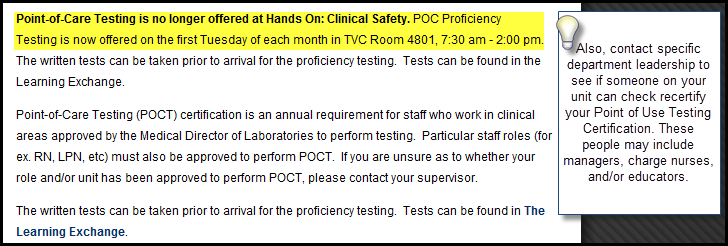 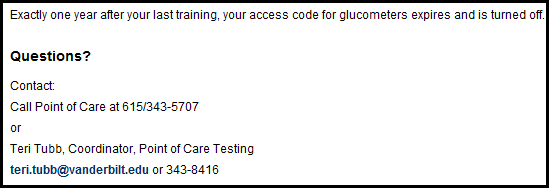 